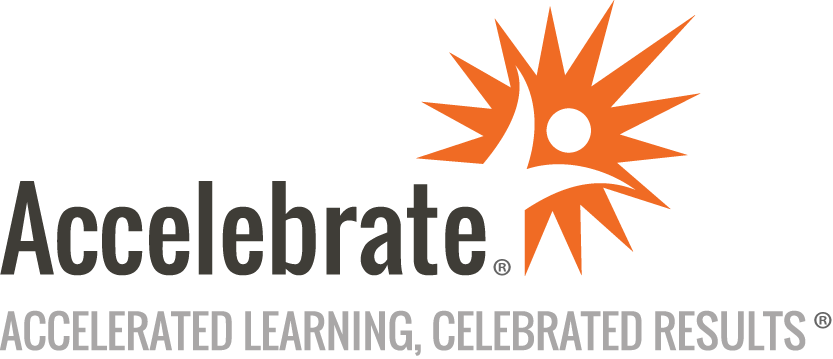 Functional Programming in Kotlin with ArrowCourse Number: MBL-230
Duration: 2 daysOverviewThis Functional Programming in Kotlin with Arrow training course teaches developers how to enhance their functional Kotlin programming skills and get the most out of additional capabilities provided by the Arrow library.PrerequisitesAll attendees must have several years of Kotin development experience. They must have experience applying the standard FP operators (filter, map, flatMap, reduce, etc.) to solve real-world problems.MaterialsAll attendees receive comprehensive courseware.Course outline and materials are copyrighted and owned by Instil Software.Software Needed on Each Student PCWindows or Mac minimum 8 GB RAMAndroid Studio installedProvided lab files from AccelebrateObjectivesUse advanced operations, such as Traversal and ApplicativesUse functional types (such as Either, Validated, and State) to improve safety and maintainability.Use Optics to work with deeply nested immutable dataCompose operations efficiently via suspending functionsDesign and implement sample applications, which follow the declarative and immutable FP styleImplement algorithms using the more advanced FP operators, such as traverse and bimapUse effects to produce polymorphic programs that can be executed across multiple environmentsOutlineIntroductionKotlin FP Fundamentals (Optional) Working with function references and lambdasLambdas with receiver and patterns for DSL’sDeclaring functions as parameters and return typesUnderstanding Partial Invocation and CurryingChoosing between code blocks and local functionsCommon misunderstandings regarding enclosureAdvanced FP Concepts (Examples from Arrow 0.12) Programming using Algebraic Data Types in KotlinAdding operators to data structures via TypeclassesAbstracting generic types via Higher Kinded TypesFunctional composition and rules for monadic typesCombining different monadic types via TransformersFunctional Types Supported in Arrow The Identity type and situations where it is usefulWhy the Option and Try types are not needed in KotlinModeling exceptions and cached/default values via EitherCollecting errors via the Validated type and SemigroupsUsing the Reader type to build a record across invocationsUsing the State / Writer type to pass data between callsArrow wrappers to Kotlin collections and NonEmptyListAdditional Operators Supported by Arrow Inverting collections of monadic types via traverseUsing Applicatives to handle multiple type instancesComposition in Arrow using suspending functionsKleisli as an alternative means of compositionApplying fold, bimap, and swap to Monadic TypesManipulating Immutable Data with Optics Problems posed by deep nesting in immutable collectionsAdvantages and limits of data classes and the copy methodUsing Optics to focus on specific fields in nested dataDifferent forms of Lens in Arrow, and how to create themMaintaining codebases that use the Optics library heavilyBuilding Purely Functional Designs with Effects Why pure functions are desirable but side effects inevitableHow the IO type can be used to separate pure from impure codeEffects libraries, delimited continuations, and effectful codingUnderstanding Polymorphic Programs within functional designsHow Arrow 1.x uses suspending functions instead of an IO typeEmerging patterns for building applications using EffectsConclusion